3 non- uniform days – Friday 9th, Wednesday 16th and Friday 21st . MondayTuesdayWednesdayThursdayFridayDecember 1st December 2nd  First Friday mass9.30am ( P3-7)CHRISTMAS FAYRE 12-2 pmDecember 5thClass hamper tickets on sale today – 20p eachDonations very welcome.December 6thDecember 7thDecember 8thNativity Dress Rehearsal and upper school Carols.Whole school to attend and parishioners / grandparents 10.30amDecember 9thOLOL Children’s Christmas fun day – non-uniform day (£2 donation for charity)Hot dogs /Chocolate fountain on saleDecember 12thNativity and upper school carols 1.45 pmDecember 13thNativity evening performance  6 pm (pupils at school for 5.30pm)December 14thPUPILS CHRISTMAS LUNCH (non-uniform Christmas jumpers day)December 15thP4-7 parties1.30 – 3pmDecember 16thP1-3 parties9.30 – 12.30December 19thPantomime at Bathgate Regal – afternoon children to wear uniforms.Class Hamper draw at AssemblyDecember 20thDecember 21stEnd of termService Around the crib Time to be confirmedNon- uniform day.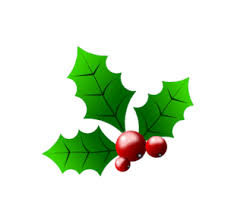 